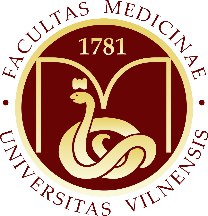 Vilniaus universitetasMedicinos fakultetasPAŽYMĖJIMASRegistracijos Nr. 2021-01-07VilniusPažymima, kad_______________________________________________________________________2021 m. sausio mėn. 7 d. dalyvavo mokslinėje-praktinėje konferencijoje mokslo metodologijos klausimais„Atkartojamumas biomedicinoje: mokslinės tiesos (pat)anatomija“Jonas Bunikis – Europos mokslo tarybos vykdančiosios Agentūros Mokslo programų administratorius (EK, Briuselis)ir išklausė 3 valandų mokslinės ir praktinės programos kursą.Renginys skirtas visai akademiniai bendruomenei, visų profesinių kvalifikacijųgydytojams*, visų profesinių kvalifikacijų slaugytojams, medicinos psichologams,visuomenės sveikatos specialistams, socialiniams darbuotojams, ergoterapeutams, kineziterapeutams, paramedikamsProf. dr. (HP) Algirdas Utkus                                     	...... .................................................A.V.Vilniaus universiteto Medicinos fakulteto dekanasProf. dr. (HP) Janina Tutkuvienė				...................................................    A. V.Vilniaus universiteto Medicinos mokslo krypties Doktorantūros komiteto pirmininkė*Renginys skirtas (gydytojams, vidaus ligų, šeimos gydytojams, vaikų ligų gydytojams, neonatologams, gydytojams genetikams, akušeriams ir ginekologams, laboratorinės medicinos gydytojams, endokrinologams, psichiatrams, neurologams, kardiologams, skubiosios medicinos pagalbos gydytojams, gydytojams klinikiniams farmakologams, gastroenterologams, gydytojams radiologams, nefrologams, urologams, chirurgams, abdominaliniams chirurgams, kraujagyslių chirurgams, krūtinės chirurgams, neurochirurgams, ortopedams ir traumatologams, plastinės ir rekonstrukcinės chirurgijos gydytojams, kardiochirurgams, veido ir žandikaulių chirurgams, reumatologams, vaikų chirurgams, vaikų alergologams, vaikų infekcinių ligų gydytojams, vaikų gastroenterologams, vaikų endokrinologams, vaikų hematologams, vaikų intensyviosios terapijos gydytojams, vaikų kardiologams, vaikų nefrologams, vaikų neurologams, vaikų reumatologams, vaikų ir paauglių psichiatrams, vaikų pulmonologams, vaikų chirurgams,, anesteziologams ir reanimatologams, oftalmologams, otorinolaringologams, infektologams, alergologams ir klinikiniams imunologams, geriatrams, dermatovenerologams, pulmonologams, klinikiniams toksikologams, hematologams, onkologams chemoterapeutams, onkologams radioterapeutams, patologams, darbo medikams, teismo medikams, fizinės medicinos ir reabilitacijos gydytojams, sporto medicinos gydytojams, dietologams) , taip pat – odontologams, visuomenės sveikatos specialistams, kineziterapeutams, medicinos psichologams, antropologams, medicinos genetikams, medicinos ir kitiems biologams, medicinos fizikams, radiobiologams, teismo medicinos ekspertams.